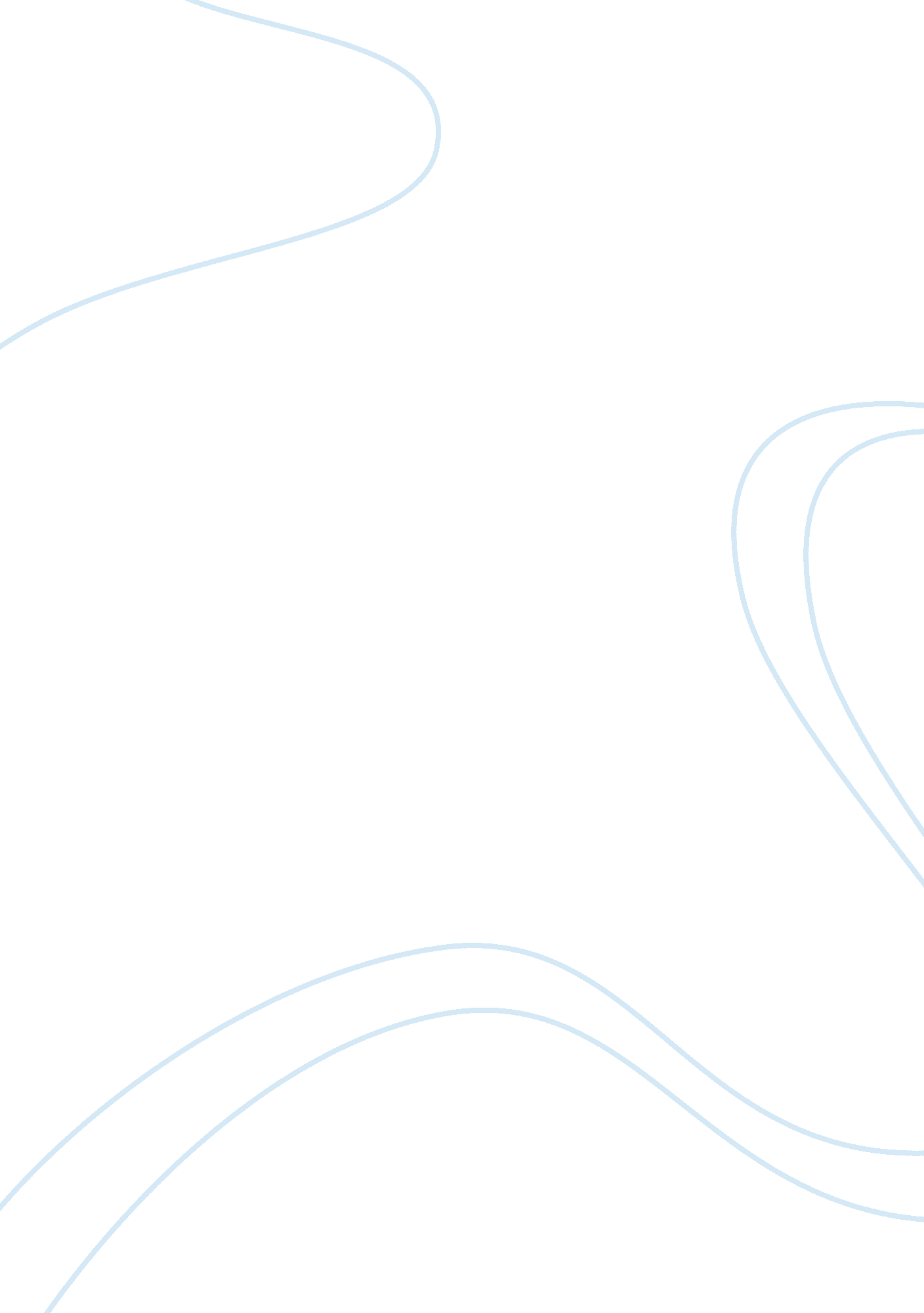 Successful businessmenPsychology, Success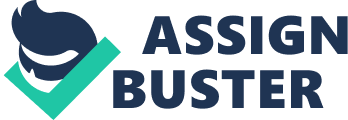 It is an essential factor to consider that an aspiring entrepreneur should posses the four D’s. What are these major factors of success? Dream A person who has a dream to be successful in the field that he deals with is an individual who is certain to attain his aspirations amidst all the challenges that he knows he should face along the way. Determination This particular factor involves the realization of the individual of the major challenges that he must face along the journey that he is supposed to travel towards success. Determination particularly helps a person gain the courage that he needs for him to succeed in making hisdreamscome true. Decision A wise person plans before he sets fourth towards his voyage. This is the same with business enthusiasts. It is important for one to have the right set of plans to actually decide to push through with his aim of establishing his own business that would serve the community with the needs that they demand from the social economy. Direction Once the decision has been made, ones’ direction towards the success systems that would be taken for the sake of continuing the plans should be clear enough to lead the entrepreneur towards industrial satisfaction. By closely understanding the importance of the four D’s, it could be observed that they all pertain to personal based intuition of the aspiring entrepreneur. This particularly means that one’s success in business is based upon his personalmotivationto actually reach the peak of his preferred business success. More than internal personalities and motivation, there are still the characteristics that should be considered by aspiring individuals who have the plan of becoming successful businessmen. 